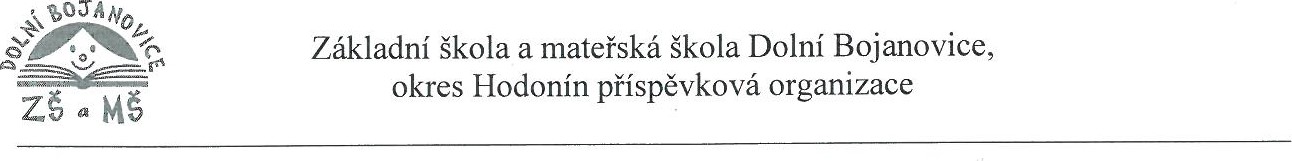 Seznam přijatých dětí do MŠ pro školní rok 2024/2025Vážení rodiče, dle 183 odst. (2) zákona č. 561/2004 Sb., školský zákon, v platném znění, zveřejňujeme seznam přijatých dětí do MŠ, a to pod přidělenými registračními čísly. Seznam je zveřejněn na wwuazsdolboj.cz, a to na dobu 15 dnů. Zveřejněním seznamu se považují rozhodnutí, kterými se vyhovuje žádostem o přijetí, za oznámená.registrační číslo dítěte: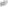 Přerušená správní řízení:registrační číslo dítěte:308/2024 323/2024V Dolních Bojanovicích 31. 5. 2024Základní škola a mateřská Dolní Bojanovice, okres Hodonín přispšvková organizace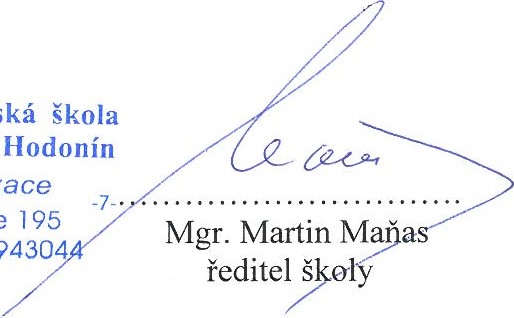 696 1 7 Dolní Bojanovice 19570943044, DIČ: CZ7094304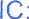 283/2024296/2024310/2024324/2024284/2024297/2024311/2024325/2024285/2024298/2024313/2024334/2024286/2024 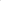 299/2024314/2024335/2024287/2024300/2024316/2024336/2024290/2024301/2024317/2024337/2024291/2024302/2024318/2024338/2024292/2024303/2024319/2024340/2024293/2024304/2024320/2024341/2024294/2024305/2024321/2024342/2024295/2024306/2024322/2024